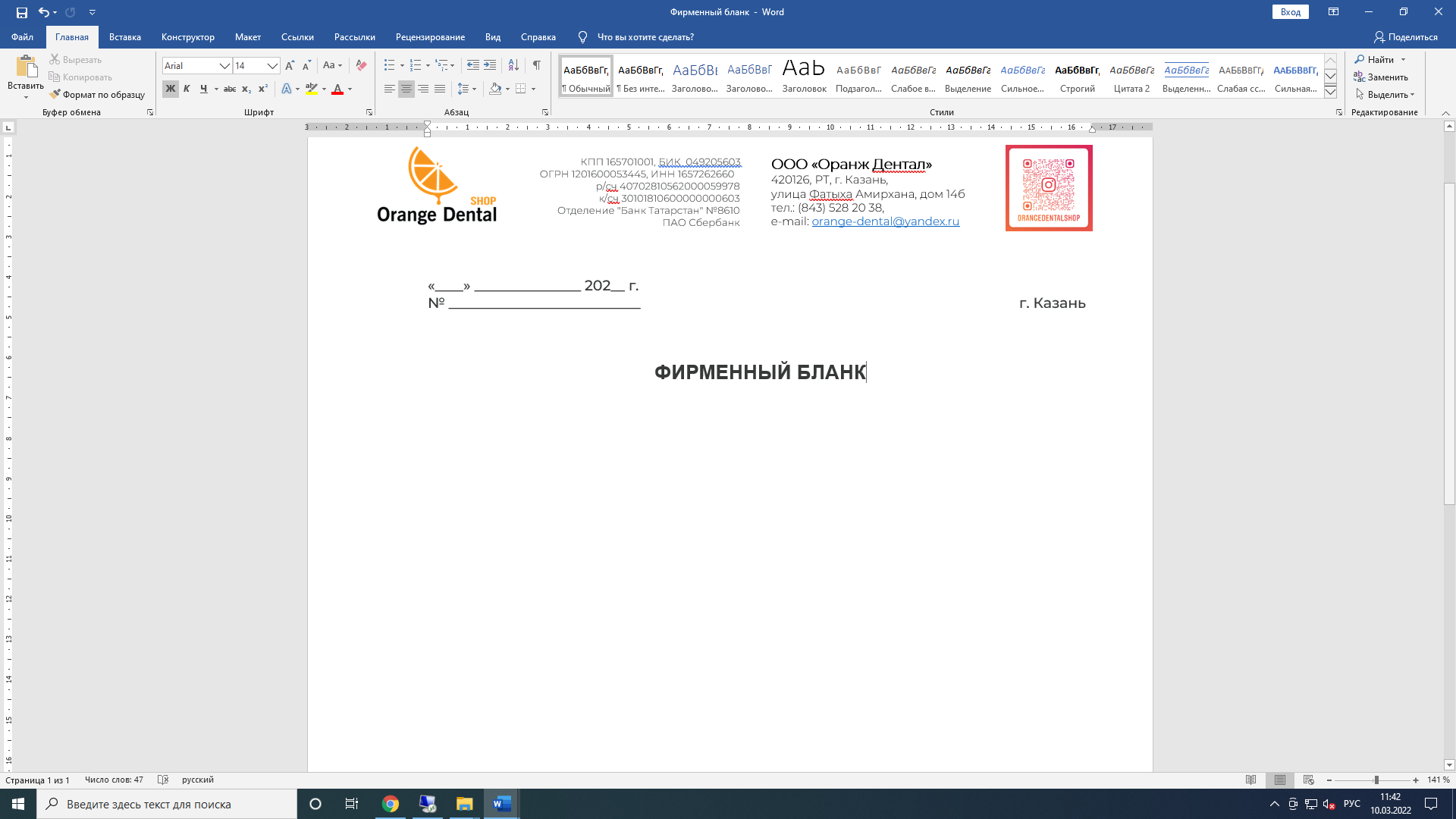 Директору ООО «Оранж Дентал» А. Р. Нигметзяновойот _________________________________                                         Ф.И.Опроживающего по адресу:_________________________________________________Паспорт серия:_______№______________Выдан: когда_________________________кем_____________________________________________________________________Телефон ____________________________e-mail _______________________________                          (указанный при регистрации и оплате)ЗАЯВЛЕНИЕ О ВОЗВРАТЕ ДЕНЕЖНЫХ СРЕДСТВЯ,___________________________________________________________________________________________________________________________________________,прошу возвратить мне денежные средства в сумме (цифрами и прописью)_____________________________________________________________________________________________________________________________________,уплаченные за заказ №__________________________________________________в связи с (указать причину отказа)__________________________________________ ______________________________________________________________________________________________________________________________________________Возвращаемые денежные средства прошу перечислить по следующим банковским реквизитам:номер расчетного счета __________________________________________________БИК___________________________________________________________________к/с____________________________________________________________________наименование банка_____________________________________________________«____» _______________202__г. подпись: ______________________________